BAB IIIANALISA DAN PERANCANGANAnalisa MasalahAnemia  0adalah  0penyakit  0dimana  0tubuh  0tidak  0memproduksi  0sel  0darah  0merah  0dengan  0baik.  0Jika  0darah  0tidak  0mengandung  0sel  0darah  0merah  0yang  0sehat,  0dapat  0menyebabkan  0anemia.  0Ketika  0tubuh  0terkena  0anemia  0yang  0disebabkan  0oleh  0kekurangan  0sel  0darah  0merah  0atau  0sel  0darah  0merah  0yang  0tidak  0berfungsi  0dengan  0baik  0di  0dalam  0tubuh,  0maka  0dapat  0menyebabkan  0berkurangnya  0pengiriman  0oksigen  0ke  0organ  0tubuh.  0Gejala  0anemia  0mungkin  0termasuk  0kelelahan,  0kulit  0pucat,  0sesak  0napas,  0pusing,  0pusing,  0atau  0detak  0jantung  0yang  0cepat.  0Pengobatan  0anemia  0tergantung  0pada  0diagnosis  0awal.  0Suplemen  0zat  0besi  0dapat  0digunakan  0untuk  0kekurangan  0zat  0besi.  0Suplemen  0vitamin  0B  0dapat  0digunakan  0ketika  0kadar  0vitaminnya  0rendah.  0Transfusi  0darah  0dapat  0digunakan  0untuk  0kehilangan  0darah.  0Obat  0perangsang  0darah  0dapat  0digunakan  0ketika  0hematopoiesis  0manusia  0berkurang.3.1.1 PermasalahanSetelah meneliti masalah yang timbul pada penyakit anemia, maka dilakukanpemecahan masalah dengan cara mendiagnosa penyakit anemia yang lebih efektif sebagai berikut :1. Minimnya informasi tentang penyakit anemia pada masyarakat yang menyebabkan salah penanganan.2. Kurangnya penyuluhan informasi tentang penyakit anemia pada masyarakat.3. Dengan adanya pendemi covid-19 membuat masyarakat kesulitan mencari dokter untuk konsultasi penyakit anemia karena masalah financial.3.1.2 Solusi MasalahMembuat sistem pakar yang membantu meberikan informasi tentang penyakit anemia beserta gejala dan  solusinyaSistem ini dibuat untuk mrnggantikan pakar sebagai pengganti dokter saat pandemi covid-19Membantu masyarakat mendapat penyuluhan tentang penyakit anemia meski di tengah pandemic covid-19 3.1.3 PerancanganUntuk menentukan factor ketidakpastian dalam tahap ini digunakan metode certainty factor. Dilakukan tahapan sebagai pembantu dalam alur inferensi.Perhitungan Manual Backward ChainingMetode  0backlinking  0adalah  0jenis  0penalaran  0terbalik  0yang  0menyimpulkan  0dari  0(target)  0dengan  0menemukan  0hipotesis  0dan  0fakta  0yang  0mendukung  0asumsi  0tersebut.  0Pendekatan  0backward  0chaining  0adalah  0kebalikan  0dari  0forward  0chaining,  0yang  0dimulai  0dengan  0hipotesis  0(objek)  0dan  0membutuhkan  0informasi  0untuk  0ditemukan  0atau  0dilihat.  0Mesin  0inferensi  0backlink  0sering  0disebut  0sebagai  0"object-driven/object-driven".Mesin  0inferensi  0adalah  0bagian  0dari  0sistem  0pakar  0yang  0mencoba  0menggunakan  0informasi  0yang  0diberikan  0untuk  0menemukan  0objek  0yang  0sesuai.  0Mesin  0inferensi  0terbagi  0dalam  0dua  0kategori,  0deterministik  0dan  0probabilistik.  0Fondasi  0yang  0membentuk  0mesin  0inferensi  0meliputi:  0forward  0chaining,  0backward  0chaining,  0dan  0rule  0values  0(yang  0merupakan  0awal  0dari  0forward  0chaining  0dan  0backward  0chaining).  0Langkah-langkah  0penerapan  0metode  0backlinking  0pada  0sistem  0pakar  0adalah:Knowledge  0Base  0(basis  0pengetahuan).  0Menentukan  0Rule(aturan)  0atau  0inference  0Engine  0untuk  0memulai  0penalaran  0mendapatkan  0kesimpulan(goals)  0dari  0hipotesa(objek)  0untuk  0mendapatkan  0fakta.  0Membuat  0Output(hasil)  0dalam  0bentuk  0solusi  0dari  0hasil  0penalaran.  0Berikut  0ini  0adalah  0tabel  0perhitungan  0yang  0digunakan  0pada  0Backward  0ChainingTabel 3.6 Perhitungan Backward ChainingSeperti  0terlihat  0pada  0tabel  0di  0atas,  0ada  010  0aturan  0yang  0tersimpan  0dalam  0basis  0pengetahuan.  0Mengingat  0fakta  0awal:  0A  0dan  0E  0(artinya  0A  0dan  0E  0harus  0benar).  0Ingin  0membuktikan  0apakah  0suatu  0nilai  0benar  0(asumsikan:  0K).  0Langkah-langkah  0penalarannya  0adalah  0sebagai  0berikut:  0Pertama  0kita  0mencari  0R1  0yang  0rulenya  0memiliki  0trailing  0K.  0Ternyata  0setelah  0dicari,  0ditemukan  0K-rules  0baru  0di  0R10.  0Untuk  0membuktikan  0K  0benar,  0J  0harus  0dibuktikan  0benar.  0Jadi  0kita  0mencari  0aturan  0dengan  0J.  0Kita  0mulai  0dengan  0aturan  0R1,  0dan  0ternyata  0hanya  0di  0R8  0kita  0bisa  0menemukan  0aturan  0dengan  0J.  0Untuk  0membuktikan  0J  0benar,  0I  0dan  0A  0harus  0dibuktikan  0untuk  0menjadi  0benar.  0Untuk  0membuktikan  0bahwa  0I  0pada  0R7  0benar,  0kita  0harus  0membuktikan  0bahwa  0C  0dan  0H  0benar.  0Untuk  0melakukan  0ini,  0kita  0juga  0perlu  0menemukan  0aturan  0yang  0diikuti  0oleh  0C  0di  0R1.  0Untuk  0membuktikan  0bahwa  0C  0benar  0di  0R1,  0kita  0harus  0membuktikan  0bahwa  0A  0dan  0B  0benar.  0Ini  0sangat  0jelas  0karena  0A  0adalah  0fakta.  0Dan  0B  0tidak  0dapat  0membuktikan  0kebenarannya,  0karena  0yang  0terakhir  0B  0juga  0tidak  0memiliki  0aturan  0pengetahuan  0selain  0fakta.  0Oleh  0karena  0itu,  0kita  0tidak  0dapat  0membuktikan  0kebenaran  0hipotesis  0K  0dari  0penalaran  0ini.  0Tetapi  0kami  0memiliki  0hal  0lain  0yang  0berkaitan  0dengan  0penalaran.  0Kami  0melakukan  0backtracking.  0Kami  0membuktikan  0kebenaran  0C  0lagi  0dengan  0mencari  0aturan  0lain  0dengan  0hasil  0C  0.  0Dia  0tidak  0ditemukan.  0Kami  0kembali  0lagi  0dengan  0mencari  0aturan  0dengan  0konsekuensi  0saya,  0dan  0mereka  0juga  0tidak  0ada.  0Sekali  0lagi  0kita  0kembali  0dan  0mencari  0aturan  0dengan  0trailing  0J  0dan  0kita  0menemukannya  0di  0R9,  0jadi  0kita  0harus  0membuktikan  0kebenaran  0G.Kita  0mendapatkan  0R4  0dengan  0konsekuen  0G.  0Kita  0perlu  0buktikan  0kebenaran  0A.  0Karena  0A  0adalah  0fakta,  0maka  0terbukti  0bahwa  0G  0benar.  0Dengan  0demikian  0berdasarkan  0penalaran  0ini  0bisa  0dibuktikan  0bahwa  0K  0bernilai  0benar.  0Alur  0inferensi  0dapa 0dilihat  0pada  0Gambar  0berikut  0ino 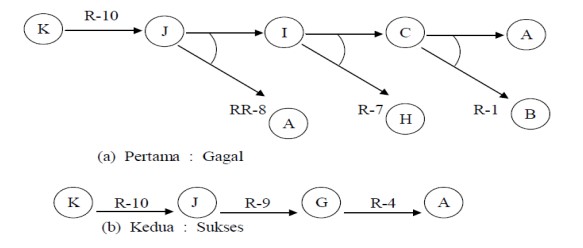 Gambar 3.1 Alur Backward ChainingAlur  0yang  0digunakan  0pada  0metoded  0Backward  0Chaining  0yang  0memiliki  0aturan  0berbentuk  0IF-THEN  0dan  0proses  0pencarian  0dimulai  0dari  0tujuan  0yang  0menjadi  0solusi  0masalah  0yang  0dihadapi.  0Langkah-langkah  0yang  0dilakukan  0didalam  0penyelesaian  0masalah  0dengan  0metode  0backward  0chaining,  0yaitu:1.  0Membuat  0basis  0pengetahuan;2.  0Menentukan  0tabel  0keputusan  0pakar;3.  0Menentukan  0rule/aturan;4.  0Menentukan  0goal/solusi;5.  0Membuat  0pohon  0pelacakan.3.2.2 Certainty Factor  Dalam  0mengekspresikan  0derajat  0keyakinan,  0certainty  0theory  0menggunakan  0suatu  0nilai  0yang  0disebut  0certainty  0factor  0(CF)  0untuk  0mengasumsikan  0derajat  0keyakinan  0seorang  0pakar  0terhadap  0suatu  0data.  0Certainty  0factor  0memperkenalkan  0konsep  0belief  0/  0keyakinan  0dan  0disbelief  0/  0ketidakyakinan.Tabel 3.7 Data Penyakit AnemiaTabel 3.8 Data Gejala AnemiaRumus CF[H,E]  0=  0MB[H,E]  0–  0MD[H,E]  0.........................................................(1)dengan  0keterangan  0sebagai  0berikut  0:	CF[h,e]  0=  0faktor  0kepastianMB[h,e]  0=  0ukuran  0kepercayaan  0terhadap  0hipotesis  0h,  0jika  0diberikan  0evidence  0e  0(antara  00  0dan  01)MD[h,e]  0=  0ukuran  0ketidakpercayaan  0terhadap  0evidence  0h,  0jika  0diberikan  0evidence  0e  0(antara  00  0dan  01)Menggunakan  0dari  0hasil  0wawancara  0dengan  0pakar.  0Nilai  0CF(Rule)  0serta  0bobot  0dari  0masing-masing  0fakta  0didapat  0dari  0interpretasi  0istilah  0dari  0pakar  0menjadi  0nilai  0CF  0serta  0bobot  0tertentu,  0seperti  0contoh  0pada  0tabel  0berikut  0:Tabel 3.9 Interpretasi Nilai Bobot (Sumber : Shortliffe dan Buchanan 1975)Contoh  0Proses  0Hitung  0Manual  0Atau  0Implementasi  0Metode  0Certainty  0Factor  0(CF)Pada  0sesi  0diagnosa  0penyakit,  0user  0diberikan  0pilihan  0interpretasi  0yang  0masing-masing  0memiliki  0nilai  0CF  0sebagai  0berikut:Proses  0penghitungan  0prosentase  0keyakinan  0diawali  0dengan  0pemecahan  0sebuah  0kaidah  0(rule)  0yang  0memiliki  0gejala  0majemuk,  0menjadi  0kaidah-kaidah  0(rules)  0yang  0memiliki  0gejala  0tunggal.  0Kemudian  0masing-masing  0rule  0baru  0dihitung  0CF  0nya  0dengan  0memggunakan  0persamaan  02.2:Sebagai  0  00contoh  0  00kasus  0  00adalah  0  00proses  0  00pemberian  0  00nilai  0  00CF  0  00pada  0  00setiap  0  00gejala  0  00hingga  0  00perolehan  0  00prosentase  0  00keyakinan  0  00untuk  0  00penyakit  0  00anemia.Kaidah  0  001:Langkah  0  00pertama,  0  00pakar  0  00menentukan  0  00nilai  0  00CF  0  00untuk  0  00masing-masing  0  00gejala.  0  00Adapun  0  00nilai  0  00CF  0  00yang  0  00diberikan  0  00pakar  0  00misalnya:Misalkan  0  00user  0  00memilih  0  00jawaban  0  00sebagai  0  00berikut:Kaidah  0awal  0(kaidah  01)  0yang  0memiliki  04  0gejala  0dipecah  0menjadi  0kaidah  0yang  0memiliki  0gejala  0tunggal,  0sehingga  0menjadi:Proses  0perhitungan  0manual  0untuk  0kaidah  01.1:Proses  0perhitungan  0manual  0untuk  0kaidah  01.2:Proses  0perhitungan  0manual  0untuk  0kaidah  01.3:Proses  0perhitungan  0manual  0untuk  0kaidah  01.4:Dikarenakan  0terdapat  0lebih  0dari  0satu  0gejala,  0maka  0untuk  0menentukan  0CF  0penyakit  0selanjutnya  0digunakan  0persamaan  02.3:Keterangan:  0CFold  0terakhir  0merupakan  0CFpenyakit,  0berdasarkan  0hasil  0perhitungan  0CF  0di  0atas,  0maka  0CF  0penyakit  0adalah  00.334.  0Selanjutnya  0hitung  0persentase  0keyakinan  0terhadap  0penyakit  0dengan  0persamaanBerdasarkan  0hasil  0perhitungan,  0maka  0keterangan  0tingkat  0keyakinan  0berdasarkan  0tabel  0interpretasi  0adalah  0MUNGKIN.UML  0(Unified  0Modeling  0Language)Menurut,  0UML  0(Unified  0Modeling  0Language)  0adalah  0Metodologi  0kolaborasi  0antara  0metode-metode  0Booch,  0OMT  0(Object  0Modeling  0Technique),  0serta  0OOSE  0(Object  0Oriented  0Software  0Enggineering)  0dan  0beberapa  0metode  0lainnya,  0merupakan  0metodologi  0yang  0paling  0sering  0digunakan  0saat  0ini  0untuk  0analisa  0dan  0perancangan  0sistem  0dengan  0metodologi  0berorientasi  0objek  0mengadaptasi  0maraknya  0penggunaan  0bahasa  0“pemrograman  0berorientasi  0objek”  0(OOP).3.3.1  0Use  0Case  0DiagramUse-case  0diagram  0merupakan  0model  0diagram  0UML  0yang  0digunakan  0untuk  0menggambarkan  0requirement  0fungsional  0yang  0diharapkan  0dari  0sebuah  0sistem.  0Diagram  0usecase  0digunakan  0untuk  0menggambarkan  0secara  0ringkas  0siapa  0yang  0menggunakan  0sistem  0dan  0apa  0saja  0yang  0bisa  0dilakukannya.Admin Admin bertugas untuk membuat data penyakit dan gejala. menjelaskan tentang tugas admin dalam sistem yang dapat input data penyakit dan data gejala.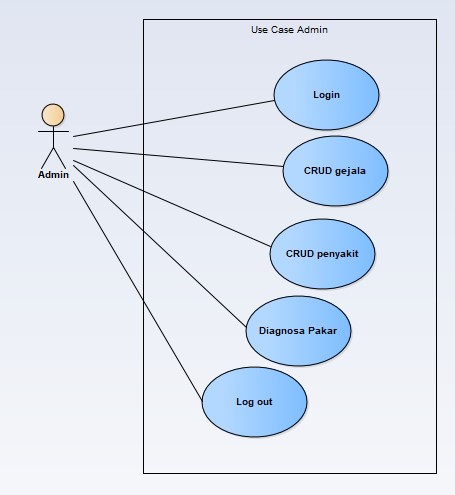 Gambar 3.2 Use Case Diagram AdminUserUser memiliki tugas untuk input gejala, melihat hasil cek dan menerima saran pakar. Menjelaskan alur sistem yang dilakukan oleh user yang dapat menginputkan penyakit, melihat hasil cek dan mendapat saran dari pakar.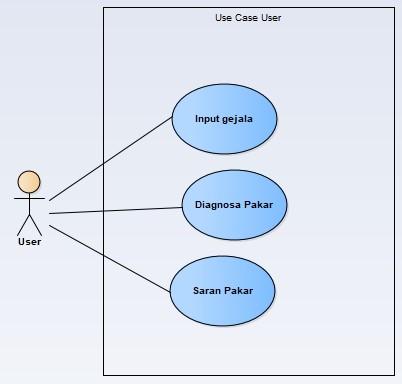 Gambar 3.3 Use Case Diagram User3.3.2 Activity Diagram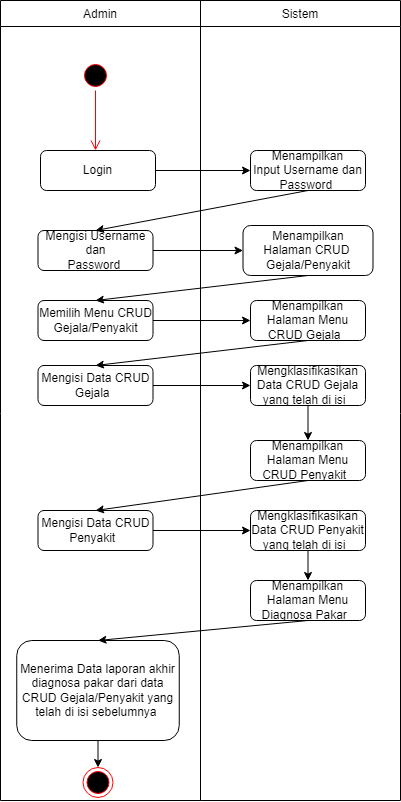 Gambar 3.4 Alur Activity Diagram AdminAdmin akan melakukan proses input username dan password. Kemudian sistem akan melakukan proses checking username dan password admin apakah benar atau salah jika benar maka proses akan melanjutkan ke halaman menu utama, jika salah sistem akan kembali lagi ke menu input username dan password.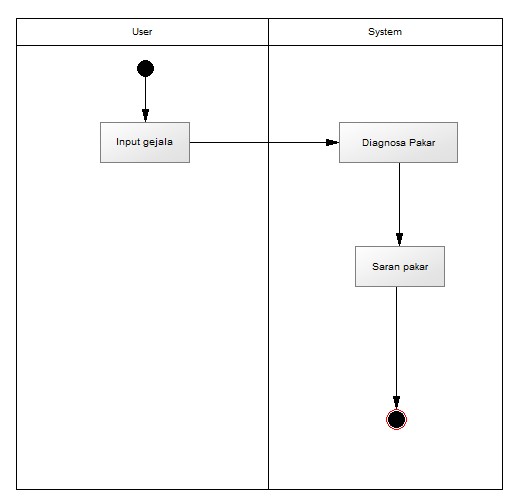 Gambar 3.5 Alur Activity Diagram UserUser akan melakukan proses input gejala lalu system akan menampilkan halaman data gejala, user melakukan proses kelola data gejala lalu system akan menampilkan hasil gejala dari database kemudian sistem akan memberikan hasil gejala sesuai kategori yang di inputkan kepada pakar.3.3.3 Class DiagramClass diagram yaitu salah satu jenis diagram pada UML yang digunakan untuk menampilkan kelas-kelas maupun paket-paket yang ada pada suatu sistem yang nantinya akan digunakan. Jadi diagram ini dapat memberikan sebuah gambaran mengenai sistem maupun relasi-relasi yang terdapat pada sistem tersebut.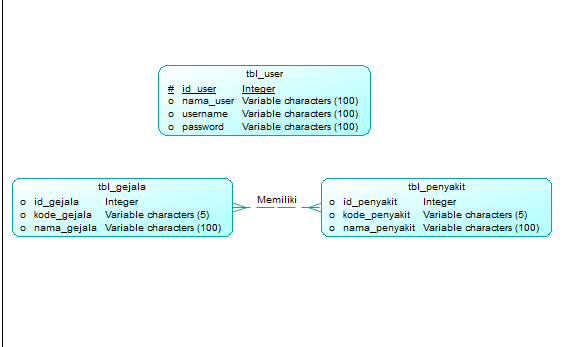 Gambar 3.6 Alur Perancangan Class Diagram3.4 Perancangan ERDEntity Relationship Diagram (ERD) adalah diagram yang menggambarkan sebuah susunan data yang disimpan dari sebuah sistem. Yang terdiri dari entitas, atribut, dan relasi, setiap entitas memiliki atribut dan dapat di hubungkan oleh setiap relasi. Dengan adanya ERD maka pada setiap tabel memiliki jalur dan saling berhubungan. Informasi model ERD konseptual dikumpulkan dari kebutuhan tertentu. 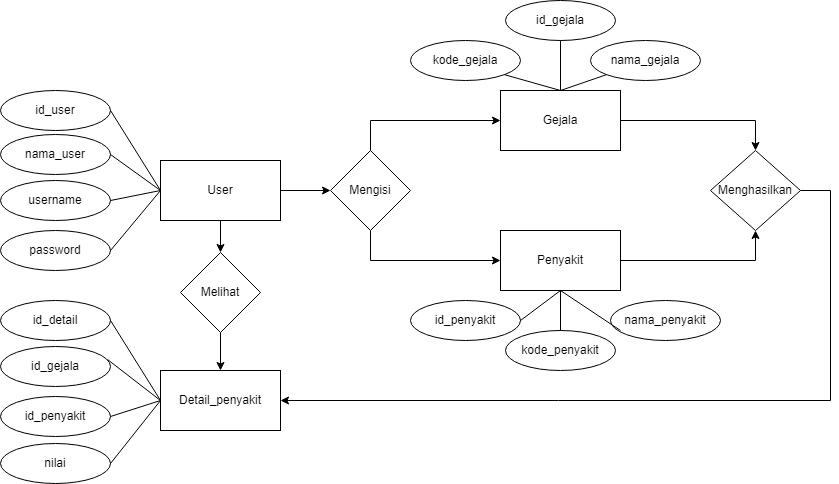 Gambar 3.7 Perancangan ERD ConceptualBerdasarkan gambar 3.7 diatas merupakan ER-Diagram konseptual yang akan diterapkan pada penelitian ini dengan diketahui bahwa terdapat empat entitas dengan masing-masing atribut yang dimiliki. Pada entitas user diketahui memiliki atribut id_user, nama_user, username dan password yang memiliki relasi mengisi pada entitas gejala dan entitas penyakit. Pada entitas gejala diketahui memiliki atribut id_gejala, nama_gejala dan kode_gejala kemudian pada entitas penyakit diketahui memiliki atribut id_penyakit, nama_penyakit dan kode_penyakit. Dari kedua entitas gejala dan penyakit tersebut masing-masing akan memiliki relasi menghasilkan yang terhubung ke entitas detail_penyakit yang diketahui memiliki atribut id_detail, id_gejala, id_penyakit dan nilai. Kemudian entitas user dapat melihat atau memiliki relasi melihat terhadap entitas detai_penyakit tersebut.3.5 Perancangan Tabel DatabasePenjelasan tentang database berikut ini:Tabel adminPada database admin, memberikan sebuah tabel penyimpanan dari setiap data admin, pada tabel database ini menyimpan nama dan password dari setiap admin.Tabel 3.10 Database UserTabel GejalaPada database gejala terdapat beberapa nama gejala yang diinputkan oleh admin dalam bentuk kategori sehingga lebih memudahkan user dalam mengetahui setiap data gejala. Sehingga user awam dapat dengan cepat memahami jenis-jenis penyakit anemia.Tabel 3.11 Database GejalaTabel PenyakitPada database penyakit memberikan penyimpanan pada setiap data gejala yang di peroleh user yang nantinya berisi bobot dari setiap data penyakit yang ada.Tabel 3.12 Database PenyakitPerancangan User InterfaceHalaman Login	Pada halaman ini admin memasukkan username dan password.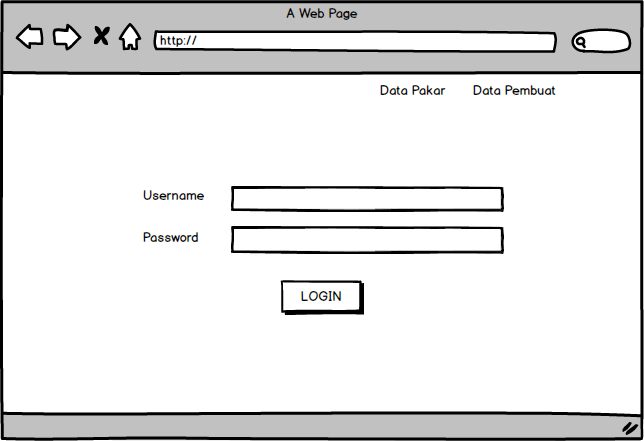 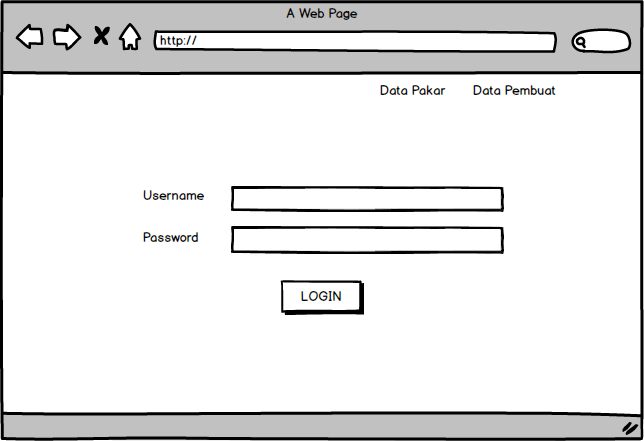 Halaman Awal Berikut adalah halaman awal atau halaman utama. Pada halaman ini terdapat pilihan menu yaitu konsultasi, kelola data pasien, Kelola data gejala, Kelola data Saran dan solusi.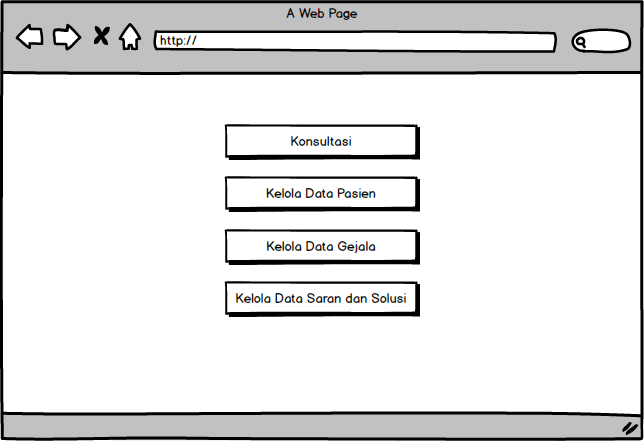 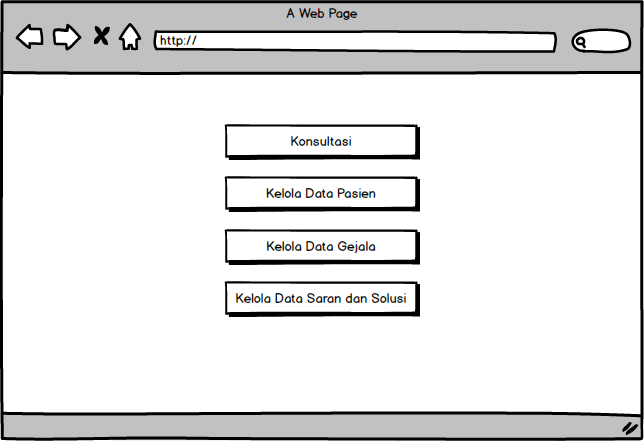 Gambar 3.6.2 Halaman Awal  Form KonsultasiPada form konsultasi pertama harus memasukkan data pasien yang berkonsultasi.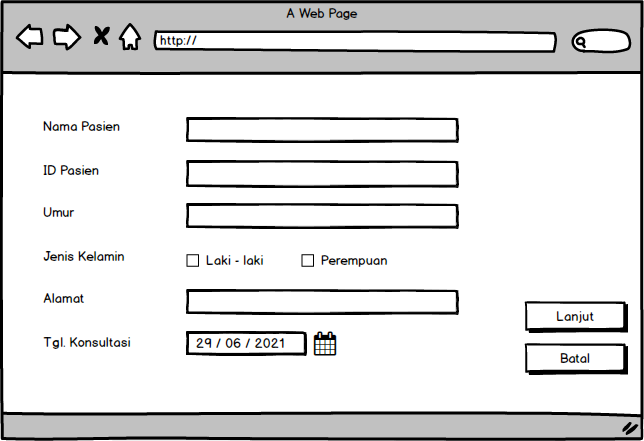 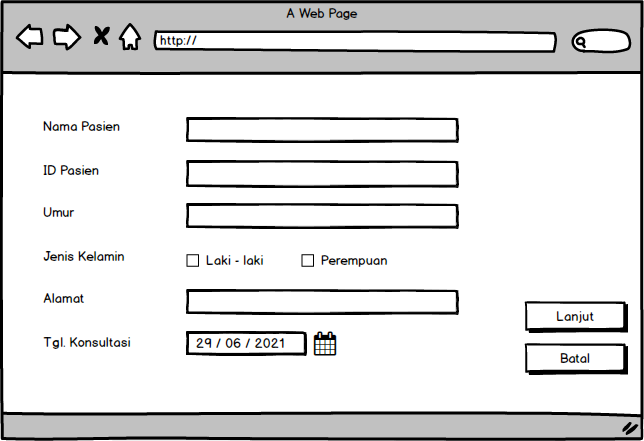  Form Data GejalaPada form Data Gejala yang berupa kuisioner untuk mengklasifikasi penyakit anemia pasien.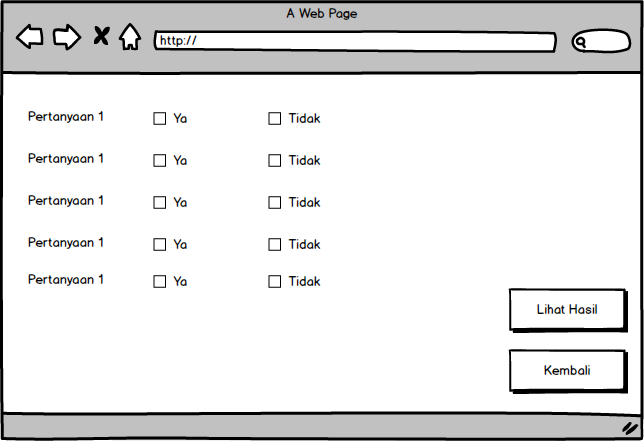 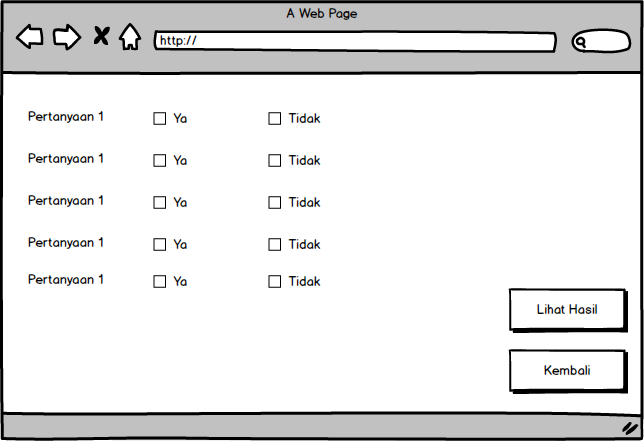 Hasil dan Solusi Data gejalaBerikut adalah Hasil dan Solusi Data Gejala. Dalam form ini terdapat saran dan solusi yang sesuai dengan gejala yang diderita.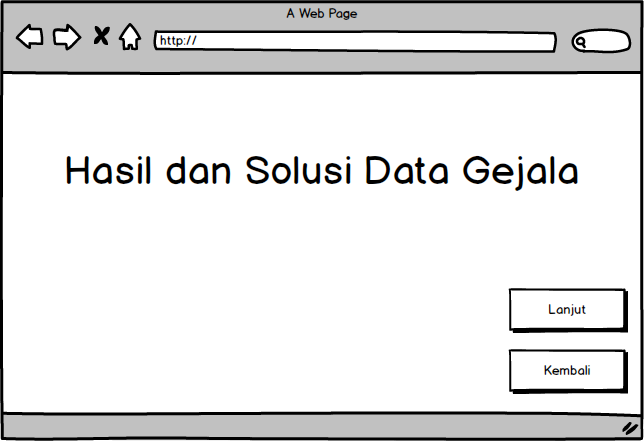 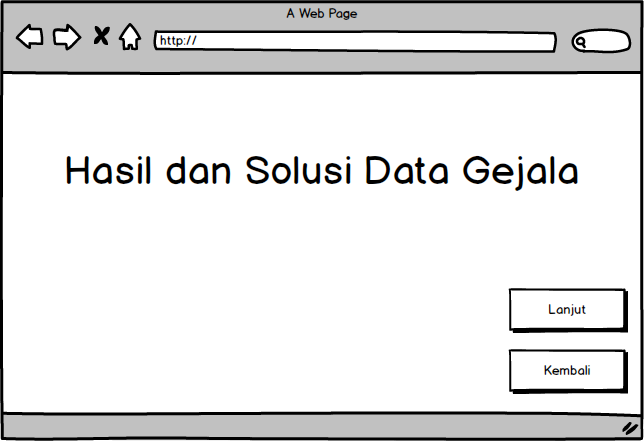 Form Identifikasi Penyakit AnemiaPada form Identifikasi penyakit anemia berupa pertanyaan yang akan mengidentifikasi jenis anemia pasien.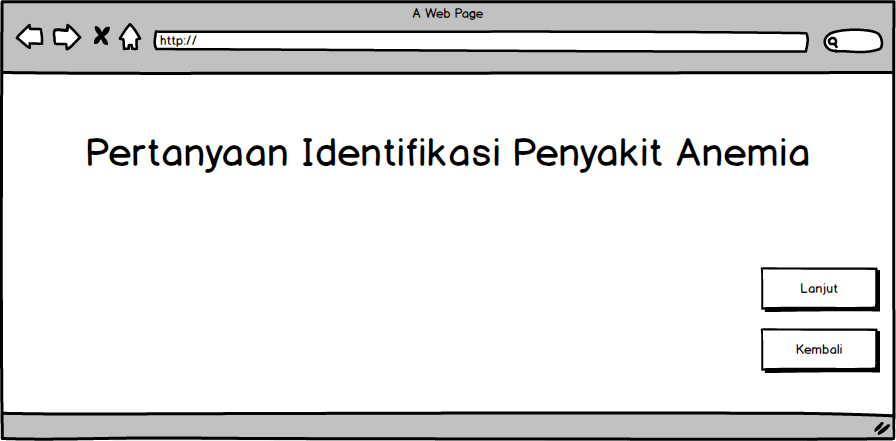 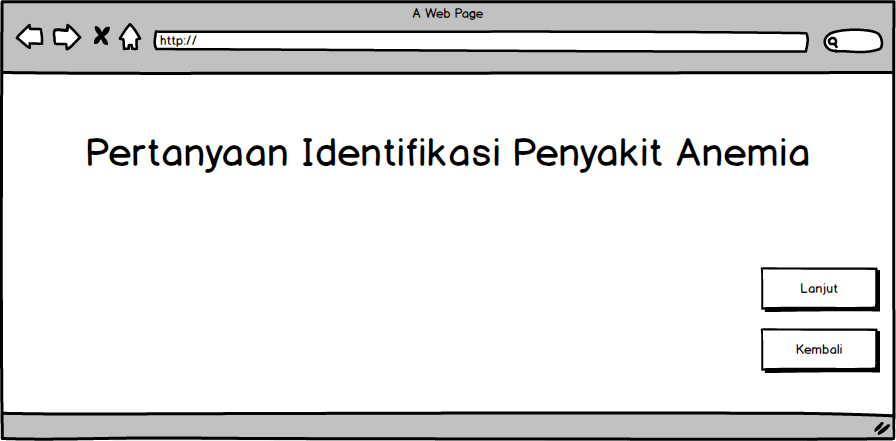 Gambar 3.6.6 Form Identifikasi Penyakit AnemiaHasil Identifikasi Penyakit AnemiaBerikut adalah form hasil dan kategori yang mengklasifikasikan jenis anemia pasien.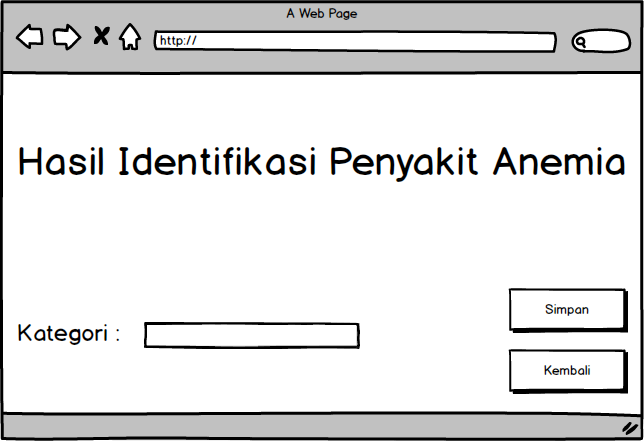 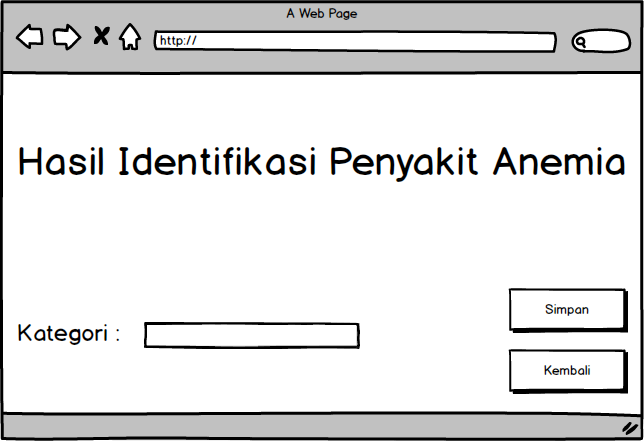 Form Kelola Data PasienPada form kelola data pasien dapat dilihat data pasien yang pernah berkonsultasi, mengedit data pasien dan melihat laporan dari pasien.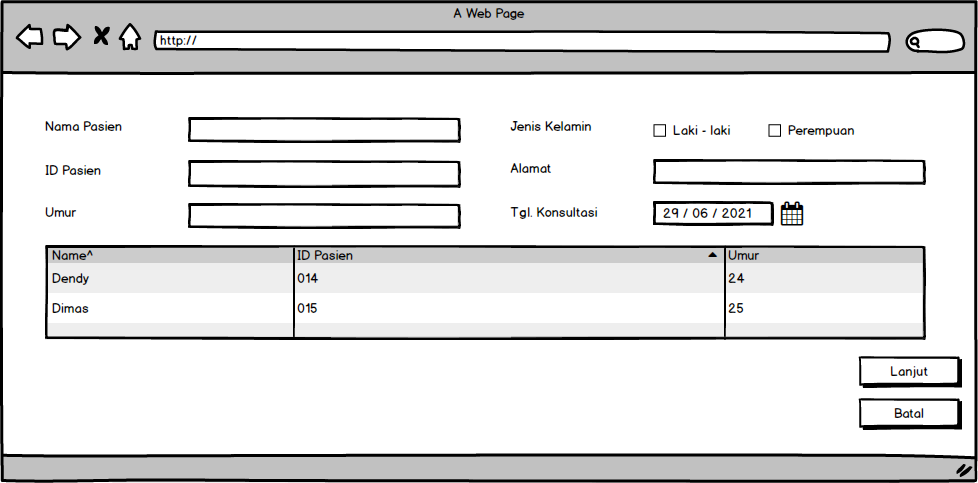 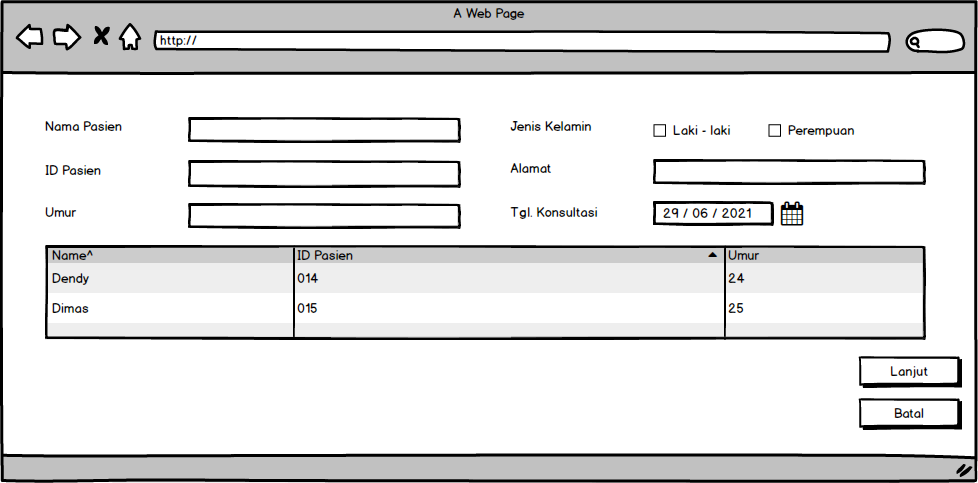 NoAturanR1IF  0A  0&  0B  0THEN  0CR2IF  0C  0THEN  0DR3IF  0A  0&  0E  0THEN  0FR4IF  0A  0THEN  0GR5IF  0F  0&  0G  0THEN  0DR6IF  0G  0&  0E  0THEN  0HR7IF  0C  0&  0H  0THEN  0IR8IF  0I  0&  0A  0THEN  0JR9IF  0G  0THEN  0JR10IF  0J  0THEN  0KKode PenyakitNama PenyakitP1Anemia akibat kekurangan zat besiP2Anemia akibat kekurangan vitaminP3Anemia akibat penyakit kronisP4Anemia aplastikP5Anemia hemolitikP6Anemia sel sabit (sickle cell anemia).P7ThalassemiaKode  0GejalaNama  0Variabel  0GejalaG1Memiliki  0nafsu  0makan  0terhadap  0benda-benda  0aneh  0seperti  0kertas,  0cat  0atau  0es  0(kondisi  0ini  0dinamakan  0pica).G2Mulut  0terasa  0kering  0dan  0pecah-pecah  0di  0bagian  0sudutnya.G3Kuku  0yang  0melengkung  0ke  0atas  0(koilonychia)G4Geli  0dan  0rasa  0menggelenyar  0di  0bagian  0tangan  0dan  0kaki.G5Kehilangan  0kepekaan  0pada  0indera  0peraba.G6Sulit  0berjalan.G7Mengalami  0kekakuan  0pada  0kaki  0dan  0tangan.G8Mengalami  0demensia.G9Warna  0mata  0dan  0kulit  0menjadi  0kekuningan.G10Warna  0urine  0yang  0berubah  0menjadi  0merah  0atau  0cokelat.G11Borok  0pada  0kaki.G12Gejala  0batu  0empedu.G13Keterlambatan  0perkembangan  0pada  0anak-anak.G14InfeksiG15Efek  0samping  0obatG16Paparan  0zat  0kimia  0beracun.G17Faktor  0turunan  0genetikG18Kelelahan.G19Mudah  0terkena  0infeksi.G20Nyeri  0tajam  0pada  0bagian  0sendi,  0perut,  0dan  0anggota  0gerak.G13Keterlambatan  0perkembangan  0pada  0anak-anak.G21Urine  0berwarna  0keruh.G22Wajah  0terlihat  0pucat.G23Kelainan  0bentuk  0tulang  0wajah.G24Kulit  0dan  0bagian  0mata  0yang  0berwarna  0putih  0menjadi  0kuning  0(jaundice/penyakit  0kuning).G25Terhambatnya  0pertumbuhan  0tubuh.G26Perut  0menjadi  0bengkak  0(disebabkan  0oleh  0pembesaran  0limpa  0atau  0hati).G27Kekurangan  0sel  0darah  0merah  0Uncertain  0TermCFDefinitely  0not-  00.1Almost  0certainly  0not-0.8Probably  0not-0.6Maybe  0not-0.4Unknown-0.2  0to  00.2Maybe0.4Probably0.6Almost  0certainly0.8Definitely1.0-Tidak  0Yakin=0.0-(Ya)  0Kurang  0Yakin=0.1-(Ya)  0Kurang  0Yakin=0.2-(Ya)  0Kurang  0Yakin=0.3-(Ya)  0Sedikit  0Yakin=0.4-(Ya)  0Sedikit  0Yakin=0.5-(Ya)  0Cukup  0Yakin=0.6-(Ya)  0Cukup  0Yakin=0.7-(Ya)  0Yakin=0.8-(Ya)  0Yakin=0.9-(Ya)  0Sangat  0Yakin=1.0CFcombine=CFold+  0  00CFgejala  0  00*(1-  0  00CFold)IFDemam  0  00Tinggi  0  00(Gejala  0  001)ANDKulit  0  00Pucat  0  00(Gejala  0  002)ANDLemas  0  00(Gejala  0  003)ANDPusing  0  00(Gejala  0  004)THENThalasemiaCFpakar(Gejala  0  001)=0.4CFpakar(Gejala  0  002)=0.7CFpakar(Gejala  0  003)=0.7CFpakar(Gejala  0  004)=0.6Gejala  0  001=(Ya)  0  00Cukup  0  00Yakin=0.6Gejala  0  002=(Ya)  0  00Kurang  0  00Yakin=0.2Gejala  0  003=(Ya)  0  00Yakin=0.8Gejala  0  004=(Ya)  0  00Sedikit  0  00Yakin=0.4Kaidah  01.1:IF  0Demam  0Tinggi  0(Gejala  01)THEN  0AnemiaKaidah  01.3:IF  0Napas  0Lemas  0(Gejala  03)THEN  0AnemiaKaidah  01.2:IF  0Kulit  0Pucat  0(Gejala  02)THEN  0AnemiaKaidah  01.4:IF  0Pusing  0(Gejala  04)THEN  0AnemiaCFgejala1=CF(user)*CF(pakar)=0.6*0.4=0.240CFgejala2=CF(user)*CF(pakar)=0.2*0.7=0,140CFgejala3=CF(user)*CF(pakar)=0.8*0.7=0.560CFgejala4=CF(user)*CF(pakar)=0.4*0.6=0.240CFcombine1(CFgejala1,  0CFgejala2)=CFgejala1+  0CFgejala2*(1-  0CFgejala1)=0.240+0.140  0*  0(1-0.240)CFold1=0.289CFcombine2(CFold1,  0CFgejala3)=CFold1+  0CFgejala3*(1-  0CFold1)=0.289+0.560  0*  0(1-0.289)CFold2=0.604CFcombine3(CFold2,  0CFgejala4)=CFold2+  0CFgejala4*(1-  0CFold2)=0.604+0.240  0*  0(1-0.604)CFold3=0.334Persentase=CFpenyakit*  0100=0.334*100=33.4  0%FieldTypeLengthKeyId_userintegerPrimary Keynama_uservarchar100username_uservarchar100password_uservarchar100FieldTypeLengthKeyid_gejalaintegerPrimary Keykode_gejalavarchar5nama_gejalavarchar5FieldTypeLengthKeyid_penyakitintegerPrimery Keykode_penyakitvarchar5nama_penyakitvarchar100